Всероссийская федерация танцевального спорта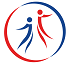 и акробатического рок-н-ролла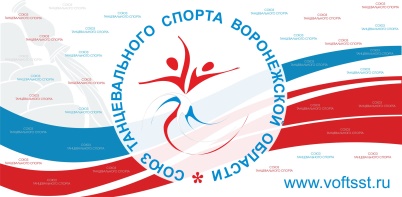 Управление физической культуры и спортаВоронежской области
Воронежская областная общественнаяспортивная организация«Союз танцевального спорта Воронежской области»Специализированная  школа олимпийского резерва им. Ю.Э. ШтукманаВоронежская городская детская общественная организация Танцевально-спортивный клуб «Олимп»Представляют:Российский турнир «Кубок ОЛИМПА 2018»Дата проведения 21 октябряОткрытые чемпионат и первенства города Воронежа двоеборьеПрограмма соревнований* Пары участвуют без стартового взносаПримерное окончание турнира 21:30С уважением Президент ВООСО СТС ВО                    			 Садчиков ПавелОрганизатор турнира                                                          Анна МихайловаМесто проведенияГ. Воронеж, СОК «Энергия», ул. Ворошилова, 1аОрганизаторТанцевально-спортивный клуб «Олимп», СДЮСШОР им. Штукмана т. 8(952)9575506;8(920)2274890 Михайлова Анна e-mail:tsk.olimpvrn@bk.ruПравила проведенияВ соответствии с правилами ФТСАРРСудьиСудейская коллегия, согласованная ФТСАРР. Наличие удостоверения или книжки спортивного судьи обязательно. Регистрация По квалификационным книжкам, паспортам или свидетельствам о рождении, медицинским справкам, договором о страховании от несчастных случаев. Последняя дата приема заявок: 20 октябряСпособ приема заявок: e-mail:tsk.olimpvrn@bk.ru . т. 8(952)9575506;8(920)2274890 Михайлова Анна Взнос на подготовку и проведение соревнования для спортсменов Не выше нормативов, установленных решением Президиума ФТСАРР. Условия участия пар Проезд, проживание, питание за счет командирующих организаций. Награждение победителей Кубки, дипломы, медали, Кубковые соревнования проводятся по правилам Спорта высших достиженийДопуск тренеров Бесплатно, по списку тренеров, пары которых участвуют в турнире. Размер площадкиПаркет 16×16Счетная комиссия Champ 3.0 рег.№008 Самофаловы Дмитрий и Елена (Воронеж), Судья-информатор Веряскина Ирина, г.ВоронежЗвук Кульнев Александр, г.ВоронежСвет В соответствии с правилами ФТСАРР. I отделение начало 9:30I отделение начало 9:30I отделение начало 9:30Возрастная категорияВозрастДисциплинаДети  H2(соло, пары)2011 и младшеW, ChДети  H2(соло, пары)2011 и младшеW, SДети  H3(соло, пары)2011 и младшеW, S, ChДети 1 H2 (соло, пары)2009-2010W, SДети 1 H2 (соло, пары)2009-2010W, ChДети 1 H3 (соло, пары)2009-2010W, S, ChДети 1 H4 (соло, пары)2009-2010W, Q, S, ChДети + Дети1 (соло, пары)2009 и младшеКубок полькиДети + Дети1 (соло, пары)2009 и младшеКубок медленного вальсаДети + Дети1 (соло, пары)2009 и младшеКубок самбыДети + Дети1 (соло, пары)2009 и младшеКубок ча-ча-чаДети + Дети1 (соло, пары)2009 и младшеКубок W, Q, S, ChII отделение начало 11:30II отделение начало 11:30II отделение начало 11:30Возрастная категорияВозрастДисциплинаДети 2 Н2 (соло, пары)2007-2008W, SДети 2 Н2 (соло, пары)2007-2008W, ChДети 2 Н3 (соло, пары)2007-2008W, S, ChДети 2 Н4 (соло, пары)2007-2008W, Q, S, ChДети 2 Н5 (соло, пары)2007-2008W, Q, S, Ch, JДети 22007-2008Кубок W, Q, S, ChIII отделение начало 12:30III отделение начало 12:30III отделение начало 12:30Возрастная категорияВозрастДисциплинаДети1 E+Н2009-20103St, 3LaДети 2 Е+Н2007-20083St, 3LaДети 2 Е+Н  Кубок Олимпа2007-20086 танцевДети1 открытое первенство города2009-20106 танцевЮ1+Ю2 Е2003-20063St, 3LaIV отделение начало 14:30IV отделение начало 14:30IV отделение начало 14:30Возрастная категорияВозрастДисциплинаДети 2 открытое первенство города2007-20088 танцевЮ1 Е2005-20066 танцевЮ1 до Д2005-20064St, 4LaЮ2 до Д2003-20044St, 4LaV отделение начало 16:30V отделение начало 16:30V отделение начало 16:30Возрастная категорияВозрастДисциплинаЮ1 С Кубок Олимпа2005-20065St, 5LaЮ2 С2003-20045St, 5LaМолодежь+ Взрослые до B2000 и старше5St, 5LaВзрослые открытый Чемпионат города*1999 и старшеДвоеборье 10 танцевVI отделение начало 18:30VI отделение начало 18:30VI отделение начало 18:30Возрастная категорияВозрастДисциплинаЮ1 открытое первенство города2005-2006Двоеборье 10 танцевЮ2 открытое первенство города2003-2004Двоеборье 10 танцевМолодежь открытое первенство города2000-2002Двоеборье 10 танцев